CHILDREN AND YOUNG PEOPLE’S SERVICES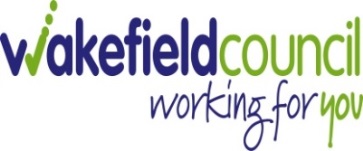 Safeguarding and Review UnitAllegations or concern about a person working  with children.LADO Screening & Contact FormThis form has been designed to help all agencies working with children record and refer information when it has been alleged that a person who works with children has:Behaved in a way that has harmed a child, or may have harmed a child;Behaved towards a child or children in a way that indicates she or he maypose a risk of harm to children, orPossibly committed a criminal offence against or related to a child;Behaved in way which indicates they are unsuitable to work with children.PLEASE PROVIDE AS MUCH INFORMATION AS YOU CANAbout the ADULTAbout the ReferrerAbout the CHILDREN involvedAbout the INCIDENT/CONCERNAny concern about allegations against a professional should be referred in immediately/within 24 hours of the incident and directed to:Mark Wilkinson LADO,  Children and Young People Services, Safeguarding and Review UnitTel:  01977 727032/ 07711 797847Once completed this form should be sent by secure e-mail to lado.referrals@wakefield.gov.uk Any telephone contact made with LADO should be followed in writing by completion of this form.Thank-you _____________________________________________________________Name of adult involved in the incident/concern:Date of Birth:Address:Employment/position held:Employment base/agency, contact name and number:Any other relevant employment details:Do they have any children, step children, grandchildren etc? Names, ages, relationship? Do they work/ have contact with children in any other capacity whether paid or unpaid? Please give contact detailsName of person making the referral:Agency:Position held:Tel. number:Email address:Date Referrer became aware of concern:If there is a delay (more than 24hrs) please state why? Date Referral sentName of LADO that initial discussion held withName of child/ren involved in the incident:Date of Birth:Address:Legal status: CIC, S20, S31Please summarise any disability, communication or mental health issues. Responsible Authority:If the child/ren is an open case to children’s Social Care, name of Social Worker and/ Independent Reviewing Officer:Social workers email address and telephone number:Date(s) of Incident(s):Description of the incident/concern:To include name of the referrer, date, time and detail of the allegation and the professional involved.Description of the incident/concern:To include name of the referrer, date, time and detail of the allegation and the professional involved.Has the child or young person’s views been sought?             YES / NOPlease include details, when, where and by whom. If not please specify reason? And date when will they be seen?Has the parent/ Carer been notified and their views sought?           YES  /  NOPlease include details, when, where and by whom.If not please specify reason? What action has been taken regarding the allegation so far:What immediate safeguards have been put in place – if any? Have referrals to the Police and Children’s social care been made if necessary – if so name and contact details? Have you consulted with your line manager or HR within your organisation – if so what are their views? Have any decisions been taken about suspension/ alternative duties?Does the professional acknowledge the concern?                           YES  /  NOPlease consult with your HR if you are concerned about talking to the staff member? What is their view?Are written incident reports available?       YES   /  NO Please attach to this referral.Do you believe the individual poses a risk of significant harm to children and young people in your organisation? What is your rationale for your opinion?In your professional opinion what action do you think needs to be taken in regard to the individual facing the allegation? 